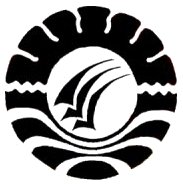 SKRIPSIPENGARUH PENERAPAN MODEL PEMBELAJARAN WORD SQUARE     TERHADAP HASIL BELAJAR SISWA PADA MATA PELAJARAN IPS KELAS V SD NEGERI 11/22 GENTUNG KECAMATAN 
LABAKKANG KABUPATEN 
PANGKEPHUSNAENIPROGRAM STUDI PENDIDIKAN GURU SEKOLAH DASARFAKULTAS ILMU PENDIDIKANUNIVERSITAS NEGERI MAKASSAR2017